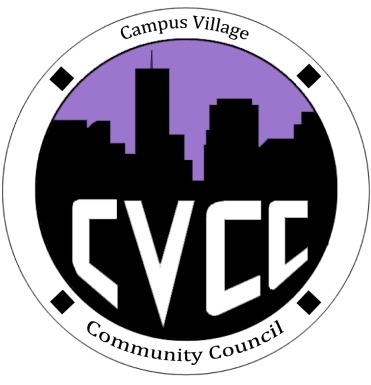 Community Council AgendaFriday, February 21, 2014Call to Order: Roll Call:PresidentVice-PresidentTreasurerSecretaryMarketing Coordinator Marketing RepresentativeFinancial ReportBudget UpdateFunding RequestsUnfinished Business: CVCC Engagement- Tuesday, Feb. 25 at 7:30pm in the Classroom Barbara-Ice Cream Budget ProposalRecycle Mania- March 1st -19th Prize for winning floorTyped up rules to distributeStrengthsFinderFloor Representative UpdateNew Business:Voting procedures- amendments, seconding, funding requests/proposals  Speaker’s listFrom the Floor:Advisor Remarks:Adjournment: 